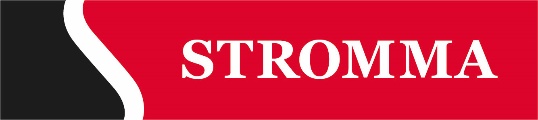 Gratisfärjan till Djurgården – ny färjelinje i sommarIdag, den 28 juni, är det premiär för en ny färjelinje till och från Djurgården. Ett antal aktörer på Djurgården anser att tillgängligheten till ett av Skandinaviens populäraste besöksmål behöver förbättras och går därför samman och finansierar en färja som trafikerar vattnet mellan Nybroplan och Djurgården under en månad sommaren 2019.

Stockholmare och besökare i staden kommer under perioden 28 juni till 28 juli att kunna åka gratisfärjan sträckan Nybroplan – Allmänna Gränd på Djurgården fyra gånger per timme i båda riktningar mellan klockan 10.00 och 16.00. Detta helt utan kostnad, som namnet antyder. –  Tillgängligheten till Djurgården behöver förbättras. Stockholm är öarnas stad och det finns gott om plats för mer båttrafik. Genom vårt initiativ vill vi uppmärksamma det och samtidigt kunna bjuda våra besökare på en smidig och vacker transport till Djurgården, säger Camilla Zedendahl, vd för Kungliga Djurgårdens Intressenter.Över en miljon besökare kommer under juli månad att besöka Gröna Lund, Pop House, Liljevalchs, Vasamuseet, Skansen och Stromma. Samtidigt förväntas lika många besökare njuta av en promenad, en picknick eller ett besök på någon av alla övriga attraktioner, muséer eller restauranger på Djurgården. Under denna period når de befintliga transportmedlen till Djurgården sitt kapacitetstak.–  Vi samarbetar runt hållbarhet och har en vision om ett bilfritt Djurgården. Tillsammans förespråkar vi en mängd kloka färdsätt att ta sig hit på. Problemet är att de inte räcker till. Den nya färjan blir vårt bidrag, säger Camilla Zedendahl och fortsätter:
–   Nu går vi före och visar att det finns plats för fler transportalternativ. Och i en stad som Stockholm borde vattenvägarna vara ett självklart alternativ.För mer information, kontakta Peter Henricson, COO Stromma Sverige, peter.henricson@stromma.se, 0708 - 94 76 33Kungliga Djurgårdens Intressenter arbetar med en långsiktigt hållbar utveckling av Djurgården som besöksmål utifrån gemensamma värderingar. Djurgården är viktig för såväl stockholmare som turister och besöksnäringen i stort. ”Gratisfärjan till Djurgården” körs av Strömmas båtar 
M/S Djurgården 4 och M/S Djurgården 7. Stromma is the leading provider of experiences within sightseeing in Northern Europe. Stromma offers experiences that aim to give every single guest memories for life. These experiences focus on sightseeing tours, entertainment and activities for tourists, local residents and companies. Stromma has a history dating back to 1809 with a strong tradition of historic and cultural values. Today Stromma operates in 14 destinations; Amsterdam, Utrecht, Berlin, Copenhagen, Århus, Oslo, Bergen, Ålesund, Geiranger, Stavanger, Stockholm, Gothenburg, Malmö and Helsinki. Stromma’s 15 brands include the well-known names Göta Kanal Rederiaktiebolag, Paddan Sightseeing, Strömma Kanalbolaget, Canal Tours Copenhagen, Helsinki Sightseeing, Canal Tours Amsterdam, but also unique experiences like Birka (the Viking City), A’dam Lookout and Vaxholms Kastell. Read more on www.stromma.com.